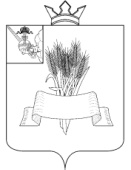 Администрация Сямженского муниципального округаВологодской областиПОСТАНОВЛЕНИЕВ соответствии с Федеральным законом от 06.10.2003 № 131- ФЗ «Об общих принципах организации местного самоуправления в Российской Федерации», Уставом Сямженского муниципального округа, ПОСТАНОВЛЯЮ:1. Утвердить Реестр муниципального имущества Сямженского муниципального округа за 2023 год, согласно приложению.          2. Настоящее постановление вступает в силу со дня его подписания.               3. Настоящее постановление подлежит размещению на официальном сайте Сямженского муниципального округа https://35syamzhenskij.gosuslugi.ru в информационно-телекоммуникационной сети Интернет.4. Информацию о размещении настоящего постановления на официальном сайте Сямженского муниципального округа опубликовать в газете «Восход».Первый заместитель главы округа                                      Л.А. Шаверина                                    от21.05.2024 № 327 с. Сямжа Вологодской областис. Сямжа Вологодской областис. Сямжа Вологодской областис. Сямжа Вологодской области